Kwaliteitsstandaard IDBKinesiologieDe praktijkruimte voldoet aan de eisen van de Beroepsvereniging voor Kinesiologie (BvK) en mijn praktijk wordt minimaal eens per vijf jaar gevisiteerd. Eventuele noodzakelijke verbeteringen of veranderingen worden doorgevoerd.Kennis en opleidingIk heb het kwaliteitskeurmerk Kinesioloog van de BvK en heb de volgende opleidingen gevolgd:Nederlandse school voor Kinesiologie (NSK)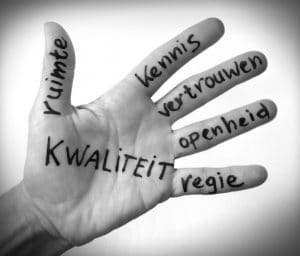 Medische en Psychosociale basiskennis volgends de Plato eindtermenStress Release 1 t/m 4Geproefd aan verschillende technieken in de Kinesiologie via NSKVertrouwen in de Kinesioloog en de behandelingVertrouwen berust op twee uitgangspunten:a.	Vakkennis Kinesiologieb.	De relatie met elkaar.	Ad a. Vakkennis KinesiologieIk werk volgens Kinesiologische protocollen waarbij ik de volgende basisprincipes hanteer: Via de Kinesiologische spiertest vraag ik tijdens de sessie informatie op en maak het onbewuste bewust. De uitslag van de spiertest is altijd subjectief en situatie-afhankelijk. Daardoor is de spiertest geschikt om de individuele processen van de cliënt aan te sturen. Ik neem de uitslag mee in de keuze van de behandeling. Echter, de spiertest is niet geschikt om een objectieve diagnose te stellen en kan om deze reden nooit een diagnose van de reguliere gezondheidszorg vervangen.De behandelprocedure bestaat uit de volgende stappen:Stap 1: 		het gesprek met de cliënt over zijn behandelvraag; zijn doel.Stap 2: 	het zoeken van de stressoren m.b.t. het gestelde doel; de onbalans opsporen via de spiertest.Stap 3:	het bewerken van deze onbalans met behulp van de behandeltechnieken waar de Kinesioloog voor is opgeleid.Stap 4:	het controleren van het effect van de behandeling via de spiertest.Stap 5:	het gesprek ter de afsluiting van de sessie.De Kinesiologische (therapeutische) handelingen worden door mij uitgevoerd overeenkomstig het beroepsprofiel en het  (aanvullende) beroepscompetentieprofiel van de BvK.Ad b. De relatie met elkaarBinnen de Kinesiologie is de relatie tussen Kinesioloog en cliënt heel belangrijk. Ik schenk veel aandacht aan ene goede communicatie. Om misverstanden te voorkomen verstrek ik ook vooraf weloverwogen informatie aan de cliënt en sluiten we, om de behandelvraag, het doel, de verwachtingen van de Kinesiologische behandeling helder te hebben, een behandelovereenkomst.Openheid en vertrouwenVoor mij is een sfeer van openheid en vertrouwen belangrijk om optimale resultaten te behalen. Om wensen duidelijk te krijgen. Ook om misverstanden en ontevredenheid te voorkomen.Verantwoordelijkheid van de cliënt De basis van het Kinesiologisch werk is de gelijkwaardigheid tussen de Kinesioloog en de cliënt. Het proces dat door de Kinesiologie wordt aangestuurd is gebaseerd op de zelfverantwoording van de cliënt. De Kinesioloog heeft als deskundige kennis van de Kinesiologische behandeltechnieken. De cliënt houdt altijd de verantwoordelijkheid over zijn proces. Voor de kwaliteit van mijn therapeutisch handelen ben ik als Kinesioloog verantwoordelijk, maar voor de toepassing van de Kinesiologische behandeling is de cliënt verantwoordelijk.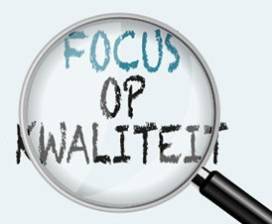 